Фототаблицак  акту проверкиот 05.10.2023г.Улица Зои Космодемьянской д.6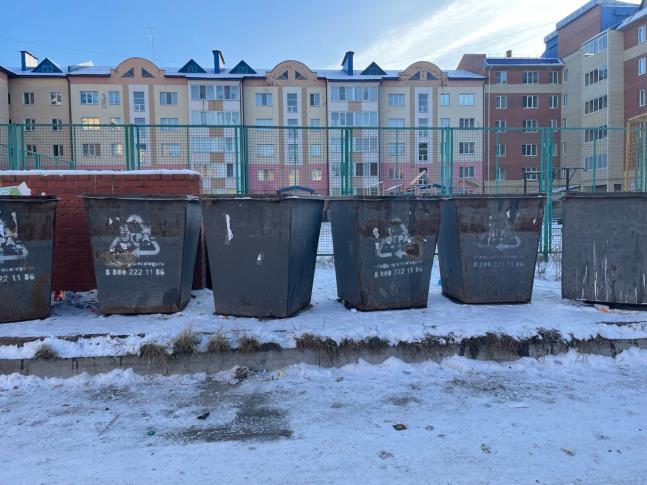 ул.  Гагарина, д. 79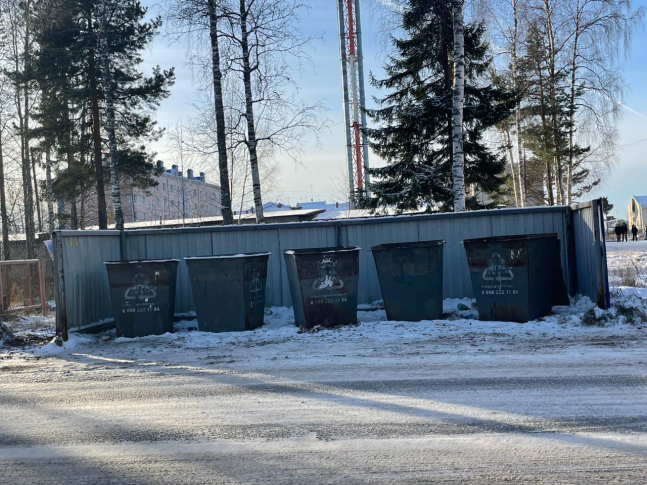 СОТ «Дружба»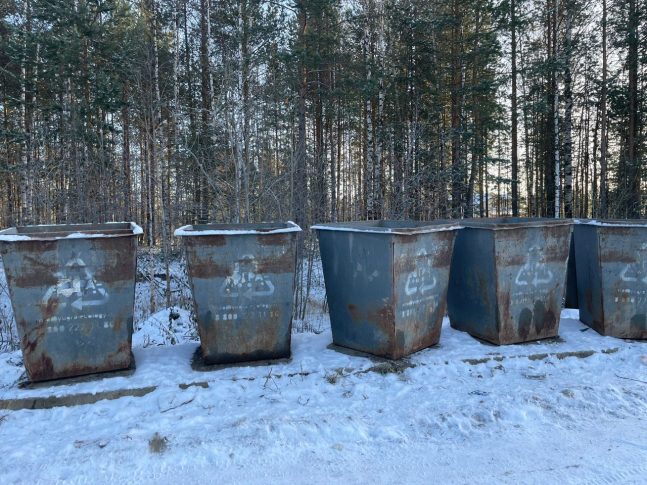 ул. Перекресток улиц Гагарина-Строительная, д.58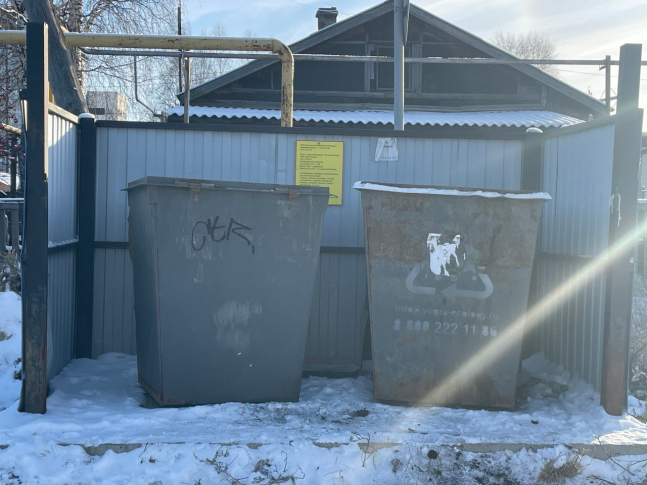 